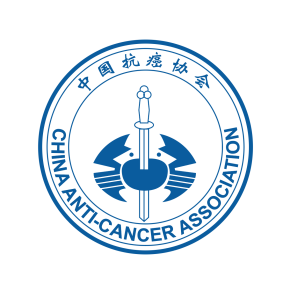  中国恶性肿瘤学科发展报告×××学科发展报告（2021版）（第一次修订版）专委会名称：本册主编：中 国 抗 癌 协 会二〇二一年十二月本册编写委员会【主编】【副主编】【编委】（按姓氏拼音排序）【专家顾问】（审稿专家）目录第一章 概述	3第二章 2021年度××研究进展	41. 标题×××（标题应简短明了，以15字为限，不用标点符号）	42. 标题××××	43. 标题××××	44. 标题××××	45. 标题××××	46. 标题××××	4第三章 ×××学科发展趋势和展望	51. 标题×××（标题应简短明了，以15字为限，不用标点符号）	52. 标题××××	53. 标题××××	54. 标题××××	55. 标题××××	5第四章 总结	6参考文献	7附录	8英文缩略词表第一章 概述第二章 2021年度××研究进展1. 标题×××（标题应简短明了，以15字为限，不用标点符号）编写正文2. 标题××××编写正文3. 标题××××编写正文4. 标题××××编写正文5. 标题××××编写正文6. 标题××××编写正文第三章 ×××学科发展趋势和展望1. 标题×××（标题应简短明了，以15字为限，不用标点符号）编写正文2. 标题××××编写正文3. 标题××××编写正文4. 标题××××编写正文5. 标题××××编写正文第四章 总结参考文献[1] Huey RW, Smaglo BG, Estrella JS, et al. Cancer of Unknown Primary Presenting as Bone-Predominant or Lymph Node-Only Disease: A Clinicopathologic Portrait. The Oncologist. 2021;26(4):e650-e657.[2] 刘国钧,郑如斯．中国书的故事[M].北京:中国青年出版社,1979:115-116．[3] 孙品一．高校学报编辑工作现代化特征[A].见:中国高等学校自然科学学报研究会．科技编辑学论文集(2)[C].北京:北京师范大学出版社,1998:10-22．[4] 罗云．安全科学理论体系的发展及趋势探讨[A].见:白春华,何学秋,吴宗之．21世纪安全科学与技术的发展趋势[M].北京:科学出版社,2000:111-115．[5] 张和生．地质力学系统理论[D]．太原:太原理工大学,1998:51-55．[6] 冯西桥．核反应堆压力容器的LBB分析[R].北京:清华大学核能技术设计研究院,1997:71-75．[7] 姜锡洲．一种温热外敷药制备方案[P].中国专利:881056078,1983-08-12:11-15．附录英文缩写英文全称中文全称ALTAlanine aminotransferase丙氨酸氨基转移酶ASTAspartate aminotransferase天门冬氨酸氨基转移酶cDNAcomplemental deoxyribonucleic acid互补脱氧核糖核酸CMChylomicron乳糜微粒ddH2ODouble distilled water双蒸水DMSODimethyl sulfoxide二甲基亚砜EDTAEthylenediamine tetraacetic acid乙二胺四乙酸FASFatty acid synthase脂肪酸合酶VLDLVery low density lipoprotein极低密度脂蛋白